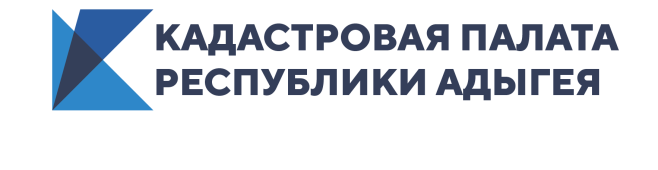 Кадастровая палата оказывает консультационные услуги в сфере недвижимостиКадастровая палата Адыгеи поможет жителям республики качественно подготовить документы для имущественной сделки. Квалифицированные специалисты составят договора на все виды сделок, заключаемых между физическими лицами, между физическими и юридическими лицами, а также между юридическими лицами, в частности: договоры купли-продажи недвижимого имущества; договоры дарения недвижимого имущества и т. д. Также окажут консультационную помощь по составу пакета документов, при оформлении прав на квартиры, гаражи, земельные участки, здания, сооружения, помещения, машино-места, объекты незавершенного строительства (приватизация, право собственности, сделки с недвижимостью). Чтобы воспользоваться консультацией по вопросам, касающимся операций с недвижимостью, Вы можете обратиться в любой офис Кадастровой палаты на территории республики.  Получить подробную информацию о порядке получения консультационных услуг, оказываемых Кадастровой палатой Республики Адыгея, можно по телефонам: 8(8772)59-30-46(2235)   г. Майкоп, ул. Юннатов 9Д8(8772)59-30-46(4042)	Майкопский р-н п. Тульский, ул. Школьная, 248(8772)59-30-46(4082)	г. Майкоп ул. Жуковского, 548(8772)59-30-46(4011)	Гиагинский р-н ст. Гиагинская ул.Почтовая,388(8772)59-30-46(4074)	Шовгеновский р-н а.Хакуринохабль ул.Шовгенова,148(8772)59-30-46(4022)	Кошехабльский р-н а. Кошехабль ул. Дружбы народов,578(8772)59-30-46(4062)	Теучежский р-н а. Понежукай ул. Ленина,718(8772)59-30-46(4052)	Тахтамукайский р-н а. Тахтамукай ул. Совмена, 17/18(8772)59-30-46(4052) Тахтамукайский р-н Яблоновский ул. Гагарина 41/1 8(8772)59-30-46(4092) Адыгейск ул. Советская, 2· Контакты для СМИ тел.: 8(8772)593046-2243press@01.kadastr.ru